.Intro:24 counts  (Approx. 13 Seconds Into Track) 2:38 - iTunes - 98 bpmSec 1:  Fwd , Side ,Recover,  Skate L, Skate R, TogetherSec 2: Balance R, Balance LSec 3: Shuffle 1/4 Turn R, Large Step, DragSec 4 : FWD, 1/2 Turn R, Coaster StepTag:  3 Counts, To be added at  the end of wall 7 facing 3:00Have fun!   Hope  enjoy!Contact: yoanmei40681@gmail.comTry To Remember (美憶) (zh)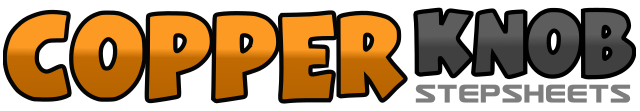 .......拍數:24牆數:4級數:Improver.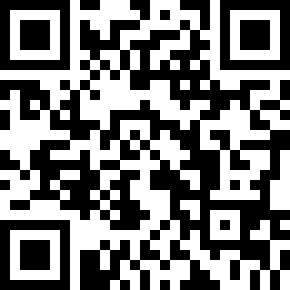 編舞者:Juilin Chen (TW) & Irene Deng (TW) - 2017年03月Juilin Chen (TW) & Irene Deng (TW) - 2017年03月Juilin Chen (TW) & Irene Deng (TW) - 2017年03月Juilin Chen (TW) & Irene Deng (TW) - 2017年03月Juilin Chen (TW) & Irene Deng (TW) - 2017年03月.音樂:Try to Remember - The Brothers FourTry to Remember - The Brothers FourTry to Remember - The Brothers FourTry to Remember - The Brothers FourTry to Remember - The Brothers Four........1 2 3Step RF fwd, step LF to L side, Recover  on RF4 5 6Skate  LF fwd,  Skate RF fwd,  Step LF beside RF1 2 3右足前踏 ，左足左旁踏，重心回右足4 5 6左足由內往外 前滑步，右足由內往外前滑步，左足併右足旁1 2 3Step RF to R side, step LF behind RF, recover on RF4 5 6Step LF to L side, step RF behind LF, recover on LF1 2 3右足右跨。左足交叉右足後，重心回右足4 5 6左足左跨，右足交叉左足後，重心回左足1 2 3Step RF fwd diagonal (1:30), Step LF next RF, 1/8 turn R Step RF fwd (3:00)4 5 6Large Step LF to  L side, Drag RF beside LF(5 6)1 2 3右足協前踏(1:30)，左足跟隨右足後，轉1/8(3:00) 右足前踏4 5 6左足左跨 ，右足拖拉到左足旁(56)1 2 3Step RF fwd, Make 1/2 turn R sweep LF to beside RF(9:00)4 5 6Step LF back, Step RF back  beside LF, Step LF1 2 3右足前踏，右足原地右轉1/2  ，同時左足不離地繞 由後往前畫圈停在右足旁4 5 6左足退 ，右足退併左足旁，左足前踏1 2 3Step RF Fwd, Recover  on LF, Touch  RF beside LF1 2 3右足前踏 重心回左足，右足點左足旁。